Załącznik nr 3 – wzór umowyU M O W A ZP/2501/……/21zawarta dnia ............. 2021 r. w Ciechanowiepomiędzy Specjalistycznym Szpitalem Wojewódzkim w Ciechanowie06-400 Ciechanów, ul. Powstańców Wielkopolskich 2 zarejestrowanym w KRS pod nr 0000008892NIP: 566-10-19-200, Urząd Skarbowy w Radomiu, REGON: 000311622zwanym dalej „Zamawiającym”, w imieniu którego występuje:Andrzej Juliusz Kamasa - Dyrektor Szpitalaa........................................................................................................................................NIP: ......................., REGON: ........................zwaną/ym dalej „Wykonawcą" reprezentowaną/ym przez:- ........................................................................................................W wyniku postępowania o udzielenie zamówienia publicznego – znak sprawy ZP/2501/97/21, prowadzonego w trybie podstawowym  na podstawie ustawy z dnia 11 września 2019 r Prawo zamówień publicznych, zwanej dalej Pzp, (t.j. Dz. U. z 2019 r. poz. 2019 ze zmian.) Strony zawierają Umowę o następującej treści:§1Przedmiot UmowyPrzedmiotem Umowy jest dostawa i instalacja* w miejscu wskazanym przez Zamawiającego urządzenia medycznego, zwanego dalej urządzeniem, o właściwościach i wymaganiach określonym w załączniku Nr 2 do Umowy, będącym kopią załącznika nr 2a do oferty złożonej przez Wykonawcę w postępowaniu przetargowym: znak sprawy ZP/2501/97/21*zamawiający odstąpi od wymogu instalacji urządzenia jedynie za jego zgodą.Przedmiot Umowy obejmuje ponadto:przekazanie Zamawiającemu urządzeń do eksploatacji, a także objęcie ich gwarancją , w okresie oraz na zasadach określonych w załączniku nr 2.przeszkolenie pracowników medycznych oraz pracowników DAM Zamawiającego w zakresie działania i obsługi urządzeń, chyba że Zamawiający wyraził zgodę na odstąpienie od tego wymogu.inne zobowiązania Wykonawcy wynikające z Umowy.Zamawiający zleca, a Wykonawca przyjmuje do wykonania przedmiot Umowy.§2TerminyWykonanie przedmiotu Umowy  –  do dnia 15.11.2021 r.Za datę wykonania przedmiotu Umowy uznaje się datę podpisania przez upoważnionych przedstawicieli Stron protokołu zdawczo-odbiorczego.§3Wynagrodzenie WykonawcyZa wykonanie przedmiotu Umowy strony uzgadniają wynagrodzenie zgodne z zestawieniem asortymentowo-wartościowym, będącym załącznikiem nr 1 do Umowy.Wynagrodzenie obejmuje: w szczególności:wartość przedmiotu Umowy,oprogramowania informatycznego (jeśli dotyczy)koszty pakowania i wymaganego oznakowania dla potrzeb transportu urządzenia,wszelkie koszty transportu urządzenia do Zamawiającego,koszty ubezpieczenia urządzenia, do dnia przekazania urządzenia do eksploatacji,koszty załadunku i rozładunku urządzenia u Zamawiającego,zainstalowanie i uruchomienie urządzenia (jeśli dotyczy)koszty szkolenia pracowników personelu medycznego i technicznego Zamawiającego (jeśli dotyczy)opłaty i należności celne, podatek VAT, wszelkie koszty dojazdów.koszty ekspertyzy stanu technicznego urządzenia, uzasadniającej jego wycofanie z eksploatacji, jeśli Zamawiający o to wystąpi. Do czynności wynikających z treści niniejszego przepisu Wykonawca przystąpi maksymalnie w ciągu 30 dni od daty otrzymania od Zamawiającego zgłoszenia.§4Warunki płatnościPłatność będzie realizowana przez Zamawiającego w terminie nie dłuższym niż 30 dni od daty otrzymania przez Zamawiającego faktury. Podstawą do wystawienia faktury będzie wykonanie całego przedmiotu Umowy, potwierdzonego protokołem zdawczo-odbiorczym, o którym mowa w § 2 ust.2. Za termin zapłaty uważa się termin obciążenia rachunku Zamawiającego.Rozliczenia między Zamawiającym, a Wykonawcą mogą być prowadzone tylko w złotych polskich.§5Należyte wykonanie UmowyWykonawca jest odpowiedzialny za prawidłowe przygotowanie urządzenia do używania.Wraz z urządzeniem Wykonawca przekaże Zamawiającemu następujące dokumenty:karty gwarancyjne,wykaz autoryzowanych punktów serwisowych  w okresie gwarancyjnym,instrukcję użytkowania urządzenia w języku polskim,instrukcję serwisową urządzenia (jeśli dotyczy).zestawienie terminów przeglądów okresowych urządzenia, wymaganych przez producenta lub niezbędnych w związku z obowiązującymi przepisami prawa, do których przeprowadzenia w ramach wynagrodzenia umownego zostaje zobowiązany Wykonawca. Odstępstwa od tych terminów mogą wystąpić w okresie obowiązywania Umowy jedynie za zgodą Zamawiającego, na wniosek Wykonawcy, złożony w formie wiadomości e-mail  przesłanej na adres semit@szpitalciechanow.com.pl. Przegląd okresowy urządzenia Wykonawca przeprowadzi w obecności upoważnionego pracownika Działu Aparatury Medycznej i potwierdzi wpisem w paszporcie technicznym urządzenia oraz stosownym raportem serwisowym.zasady świadczenia usług przez autoryzowany serwis w okresie pogwarancyjnym,specyfikację katalogową (handlową) urządzenia,wykaz materiałów zużywalnych wykorzystywanych w bieżącej eksploatacji urządzenia (jeśli dotyczy)kopię dokumentów w języku polskim dopuszczających urządzenie do obrotu i do używania wydanych przez podmioty upoważnione do wydawania (deklaracje zgodności, świadectwa rejestracji, świadectwa dopuszczenia do obrotu, świadectwa jakości, świadectwa dopuszczenia do stosowania lub pozytywne opinie). Zamawiający wyznacza Pana Michała Kiszkurno, tel 606 858 993 m.kiszkurno@szpitalciechanow.com.pl ,  do koordynowania spraw związanych z odbiorem przedmiotu Umowy, kompletności dokumentacji technicznej  odbieranego urządzenia, protokołu zdawczo odbiorczego oraz faktury.Wykonawca zobowiązuje się do wnoszenia opłat za wjazd oraz parkowanie pojazdów samochodowych na  terenie nieruchomości Zamawiającego zlokalizowanej w Ciechanowie przy ul. Powstańców Wielkopolskich 2, w wysokości ustalonej w aktualnie obowiązującym cenniku.§6GwarancjaWykonawca gwarantuje, zadeklarowaną jakość dostarczonych i zamontowanych urządzeń, zastosowanie właściwych i pozbawionych wad urządzenia i materiałów, niezawodność eksploatacyjną, odpowiednie i solidne wykonanie oraz, że dostarczone urządzenie jest fabrycznie nowe, pochodzi z bieżącej produkcji (niewystawowe), odpowiada wymaganiom określonym w ustawie o Wyrobach Medycznych z dnia 20 maja 2010 r. (t.j. Dz.U. 2020 poz. 186 ze zmian  ze zmianami.)Wykonawca udziela pełnej gwarancji na dostarczone urządzenie zgodnie z załącznikiem Nr 2 do Umowy oraz postanowieniami niniejszego paragrafu,  a jeśli nie zostało to w tym miejscu wskazane, stosuje się długość i warunki gwarancji określone w karcie gwarancyjnej dla tych urządzeńWykonawca zapewnia autoryzowany serwis gwarancyjny i pogwarancyjny. Gwarancja biegnie od daty podpisania protokołu zdawczo – odbiorczego, o którym mowa w § 2, ust. 2.Wszystkie koszty związane z wykonaniem zobowiązań gwarancji (koszty transportu/przesyłki, osobowe i materiałowe) obciążają Wykonawcę. Każda naprawa gwarancyjna trwająca minimum 1 dzień powoduje przedłużenie okresu gwarancyjnego o czas trwania naprawy. Trzecia, wykonana w okresie gwarancyjnym, naprawa tego samego elementu lub podzespołu, skutkuje leżącym po stronie Wykonawcy obowiązkiem wymiany tego elementu lub podzespołu na nowy.§7Kary umowneStrony ustalają odpowiedzialność za niewykonanie lub nienależyte wykonanie zobowiązań niniejszej Umowy w formie kar umownych: Wykonawca zapłaci Zamawiającemu kary umowne:w wysokości 1,00 % wartości brutto urządzenia, za każdy dzień zwłoki, ponad termin określony w § 2 ust 1, z powodu okoliczności, za które odpowiada Wykonawca;za odstąpienie przez Zamawiającego  od Umowy, z przyczyn leżących po stronie Wykonawcy, w wysokości 5% wartości Umowy.za nieterminowe wykonanie zobowiązań wynikających z udzielonej na urządzenie gwarancji, w wysokości 100,00 zł za każdy dzień zwłoki..Łączną, maksymalna wysokość kar umownych, których mogą dochodzić Zamawiający ustala się w wysokości 5% wartości brutto Umowy.Wykonawca upoważnia Zamawiającego do potrącenia naliczonych kar umownych z wynagrodzenia, określonego w §3 ust. 1.Zamawiający zastrzega sobie prawo do odstąpienia od Umowy w trybie natychmiastowym, jeśli Wykonawca, z przyczyn leżących po jego stronie, nie dotrzyma terminu ustalonego w § 2 ust. 1. Wykonawcy nie przysługują w takim przypadku żadne roszczenia odszkodowawcze.W przypadku niedotrzymania terminu płatności, Wykonawca może naliczyć wyłącznie odsetki ustawowe za opóźnienie.§ 8Zmiany do UmowyZamawiający przewiduje możliwość zmiany niniejszej Umowy w stosunku do treści oferty, na podstawie której dokonano wyboru Wykonawcy w następujących przypadkach i na określonych warunkach:Dopuszcza się obniżenie wynagrodzenia Wykonawcy, przy zachowaniu zakresu jego świadczenia umownego,Dopuszcza się zmianę stawki podatku VAT, pod warunkiem niezmienności cen netto,Dopuszcza się zmianę Umowy polegającą na zmianie danych Wykonawcy bez zmian samego Wykonawcy np. zmiana siedziby, adresu, nazwy,Zmiana umowy na wniosek Wykonawcy wymaga wskazania okoliczności  uzasadniających dokonanie tej zmiany.Każda zmiana Umowy wymaga zgody obu Stron Zamawiającemu przysługuje prawo do odstąpienia od Umowy w przypadku określonym w art. 145 ust. 1 ustawy Prawo zamówień publicznych. W takim przypadku Wykonawca może żądać wyłącznie wynagrodzenia należnego z tytułu wykonania części Umowy.Zamawiającemu przysługuje prawo odstąpienia od Umowy w trybie natychmiastowym bez wypowiedzenia w przypadku:gdy Wykonawca, pomimo pisemnego wezwania, nie wykonuje lub nienależycie wykonuje Umowę,otwarcia postępowania upadłościowego lub likwidacyjnego wobec Wykonawcy,wykreślenia Wykonawcy z właściwej ewidencji.Wykonawca ma obowiązek niezwłocznie powiadomić pisemnie Zamawiającego o zaistnieniu okoliczności opisanych w ppkt. 5.2 i 5.3 ustępu 5 niniejszego paragrafu.§ 9Postanowienia końcoweCzynność prawna Wykonawcy mająca na celu zmianę wierzyciela Zamawiającego wymaga zgody podmiotu, który Zamawiającego utworzył – w rozumieniu ustawy z dnia 15 kwietnia 2011 r. o działalności leczniczej  (t.j. Dz.U. 2020 poz. 295, z póź. zmianami). Przyjęcie poręczenia za zobowiązania Szpitala wymaga dodatkowo, pod rygorem nieważności, zgody Zamawiającego wyrażonej na piśmie.Ewentualne kwestie sporne wynikłe w trakcie realizacji Umowy Strony rozstrzygać będą polubownie.W przypadku nie dojścia do porozumienia spory będą rozstrzygane przez Sąd właściwy dla siedziby Zamawiającego.W sprawach nieuregulowanych Umową stosuje się przepisy Kodeksu cywilnego oraz Ustawy o  działalności leczniczej.Umowa została sporządzona w dwóch jednobrzmiących egzemplarzach, po jednym dla każdej ze Stron.WYKONAWCA                                                               ZAMAWIAJĄCY    Załącznik nr – wzór protokołu odbioru 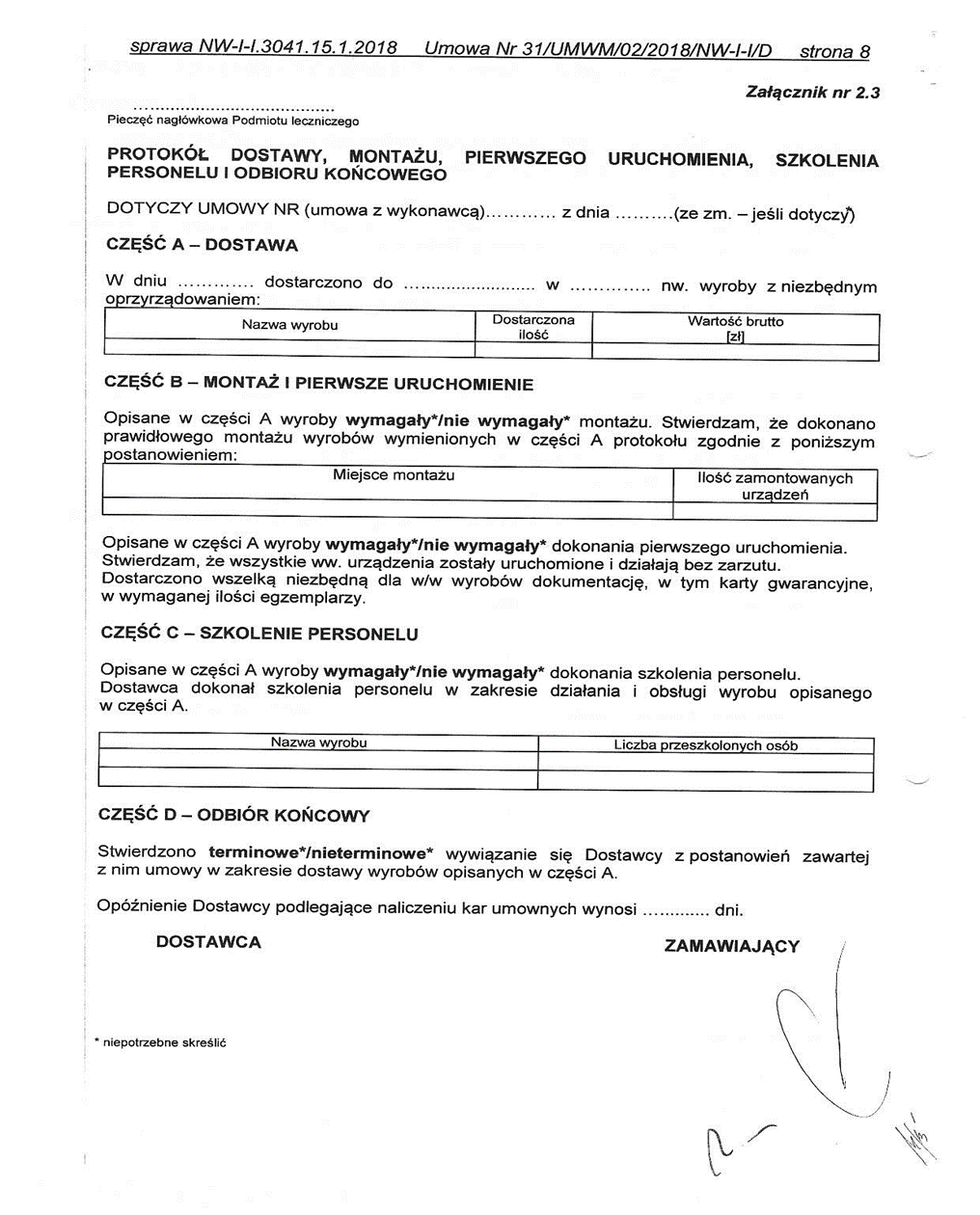 Załącznik nr 3a - projekt umowy powierzenia przetwarzania danych osobowych (dla urządzeń, których oprogramowanie umożliwia gromadzenie i przetwarzanie danych osobowychUMOWA POWIERZENIA I PRZETWARZANIA DANYCH OSOBOWYCHnr  ………………………………………………………….…..zwana dalej „Umową Powierzenia”zawarta dnia ............. 2021 r. w Ciechanowiepomiędzy Specjalistycznym Szpitalem Wojewódzkim w Ciechanowie06-400 Ciechanów, ul. Powstańców Wielkopolskich 2 zarejestrowanym w KRS pod nr 0000008892NIP: 566-10-19-200, Urząd Skarbowy w Radomiu, REGON: 000311622zwanym dalej „Zamawiającym”, w imieniu którego występuje:- Andrzej Kamasa  - Dyrektora........................................................................................................................................NIP: ......................., REGON: ........................zwaną/ym dalej „Wykonawcą" reprezentowaną/ym przez:- ........................................................................................................*w zależności od formy własnościowej§ 1Powierzenie przetwarzania danych osobowychZamawiający powierza Wykonawcy przetwarzanie danych osobowych, w związku z łączącą Strony umową nr ZP/2501/……./21  z dnia ………….2021 r., zwaną dalej Umową Dostawy.Zamawiający, stosownie do  art. 31 ustawy z dnia 24.05.2018 r. r. o ochronie danych osobowych (tj. Dz.U. 2019 poz. 1781, ze zm.), zwanej dalej Ustawą, powierza przetwarzanie danych osobowych niezbędnych przy wykonywaniu Umowy Dostawy.Zakres przetwarzanych danych osobowych obejmuje zbiory danych osobowych gromadzonych za pomocą urządzenia będącego przedmiotem usługi w ramach Umowy Dostawy.Wykonawca zobowiązuje się przetwarzać powierzone dane osobowe wyłącznie w zakresie i w celu przewidzianym w Umowie Dostawy i w zgodzie z Rozporządzeniem Parlamentu Europejskiego i Rady (UE) 2016/679 z dnia 27 kwietnia 2016 r. w sprawie ochrony osób fizycznych w związku z przetwarzaniem danych osobowych i w sprawie swobodnego przepływu takich danych oraz uchylenia dyrektywy 95/46/WE (ogólne rozporządzenie o ochronie danych). Zamawiający jest Administratorem Danych Osobowych w rozumieniu Ustawy.Dane osobowe w zależności od potrzeb będą przetwarzane przez Wykonawcę w siedzibie Zamawiającego lub w siedzibie Wykonawcy. Przekazanie danych osobowych, w celu ich przetwarzania poza siedzibą Zamawiającego, zostanie potwierdzone przez przedstawicieli Stron w protokole przekazania urządzenia.  Po wykonaniu czynności, o których mowa w § 1 ust. 1 Umowy Powierzenia, Wykonawca zobowiązuje się niezwłocznie usunąć wszelkie pozostające w jego dyspozycji dane osobowe, których przetwarzanie zostało mu powierzone, w tym skutecznie usunąć je również z nośników elektronicznych pozostających w dyspozycji Wykonawcy.§ 2Zasady przetwarzania danych osobowychStosownie do wymogów Ustawy Zamawiający powierza a Wykonawca przyjmuje przetwarzanie danych osobowych wyłącznie w celu wykonania Umowy Dostawy. Wykonawca zobowiązuje się do zastosowania przy przetwarzaniu danych osobowych, o których mowa w §1 środków technicznych i organizacyjnych zapewniających ochronę danych osobowych.Wykonawca zobowiązuje się do przetwarzania danych osobowych zgodnie z Ustawą, przy użyciu urządzeń i systemów informatycznych zapewniających zastosowanie wysokiego poziomu bezpieczeństwa, zgodnie z obowiązującymi przepisami prawa.Wszelkie decyzje dotyczące przetwarzania danych osobowych, odbiegających od ustaleń zawartych w niniejszej umowie, powinny być przekazywane drugiej stronie w formie pisemnej pod rygorem ich nieważności i ponoszenia odpowiedzialności za nie przez stronę podejmującą decyzje bez uwzględnienia.§ 3Współdziałanie StronWykonawca nie może powierzyć wykonania zadań wynikających z niniejszej Umowy Powierzenia innej osobie lub firmie bez uprzedniej zgody Zamawiającego na piśmie.Zamawiający ma prawo do kontroli sposobu wykonywania niniejszej Umowy Powierzenia przez Wykonawcę poprzez przeprowadzenie kontroli sposobu przetwarzania danych osobowych przeprowadzanych przez Wykonawcę oraz prawo żądania złożenia pisemnych wyjaśnień przez Wykonawcę.W przypadku kontroli, o której mowa w pkt. 2 przedstawiciel Zamawiającego sporządza protokół, który podpisują i otrzymują przedstawiciele obu stron. Przedstawiciel Wykonawcy może wnieść jednostronnie zastrzeżenia do protokołu. Zamawiający może zredagować i żądać wykonania zaleceń pokontrolnych, o ile są one zgodne z Umową Powierzenia oraz określić termin ich realizacji.W przypadku zlecenia czynności podprzetwarzającym przez Wykonawcę, podprzetwarzający będą podlegać pisemnym zobowiązaniom w zakresie ochrony danych, zapewniających co najmniej taki sam poziom ochrony, jaki określono w niniejszej umowie.  Wykaz podprzetwarzających, którym Wykonawca obecnie zleca czynności, jest dostępna pod adresem ………………. Zamawiajacy niniejszym upoważnia Wykonawcę do zlecania czynności podmiotom ujętym w wykazie jako podprzetwarzającym. Zlecenie czynności lub zastąpienie podprzetwarzającego dodatkowym podmiotem uznaje się za zatwierdzone, jeżeli Wykonawca poinformuje Zamawiającego o takim fakcie z wyprzedzeniem, a Zamawiający nie zgłosi zastrzeżeń do Wykonawcy w formie pisemnej, w tym w formie elektronicznej, w terminie 3 miesięcy od otrzymania takich informacji. W przypadku zgłoszenia zastrzeżeń przez Zamawiającego, Zamawiający przedstawi Wykonawcy szczegółowe informacje o przyczynach zastrzeżeń. Po zgłoszeniu zastrzeżeń Wykonawca może według własnego uznania:zaproponować innego podprzetwarzającego w miejsce odrzuconego podprzetwarzającego; lubpodjąć działania w celu rozwiązania problemów zgłoszonych przez Zamawiającego , które wyeliminują jego zastrzeżenia .W przypadku zlecenia przez Wykonawcę czynności podprzetwarzającemu z państwa trzeciego (spoza UE/EOG), Wykonawca stosuje mechanizmy przesyłania danych zgodne z art. 44 i nast. RODO. W szczególności, Wykonawca w wystarczający sposób zabezpiecza wdrożenie odpowiednich środków technicznych i organizacyjnych w taki sposób, aby przetwarzanie danych spełniało wymagania RODO, zapewnia ochronę praw zainteresowanych osób, których dane dotyczą, prowadzi rejestr transferów danych i dokumentację stosownych zabezpieczeń.W przypadku, gdy Wykonawca zapewnia wystarczające zabezpieczenia np. na mocy standardowych klauzul umownych zgodnie z decyzją Komisji Europejskiej Nr 2010/87/UE lub standardowych klauzul ochrony danych zgodnie z art. 46 („standardowe klauzule ochrony danych”), Zamawiający niniejszym udziela Wykonawcy pełnomocnictwa do zawarcia takich standardowych klauzul ochrony danych w imieniu i na rzecz Zamawiającego. Ponadto, Zamawiający udziela Wykonawcy wyraźnej zgody na reprezentowanie odpowiedniego podprzetwarzającego przy zawieraniu takich standardowych klauzul ochrony danych. Oznacza to, że Wykonawca jest uprawniony do działania w imieniu Zamawiającego oraz podprzetwarzającego. Wykonawca jest również uprawniony do wykonywania praw i uprawnień przysługujących Zamawiającemu z tytułu standardowych klauzul ochrony danych wobec podprzetwarzającego§ 4Czas obowiązywania Umowy powierzeniaNiniejsza Umowa powierzenia zostaje zawarta na czas obowiązywania gwarancji, określonej w Umowie  Dostawy. § 5Przetwarzanie danych osobowych po rozwiązaniu Umowy PrzetwarzaniaW terminie do trzech dni po zakończeniu ukresu obowiązywania Umowy Powierzenia, Wykonawca zobowiązany jest do protokolarnego przekazania Zamawiającemu wszystkich, będących w jego dyspozycji, nośników danych zawierających dane osobowe.§ 6Warunki odstąpienia od Umowy powierzeniaUmowa powierzenia może zostać wypowiedziana ze skutkiem natychmiastowym bez okresu wypowiedzenia w przypadku:Rażącego naruszenia przez Wykonawcę postanowienia niniejszej Umowy powierzenia.Wyrządzenia przez Wykonawcę przy realizacji Umowy Powierzenia szkody Zamawiającemu lub klientowi Zamawiającego,Uporczywego wstrzymywania się Wykonawcy z realizacją zaleceń pokontrolnych,Wszczęcia postępowania sądowego przeciw Wykonawcy w związku z naruszeniem ochrony danych osobowych,W sytuacji rozwiązania Umowy Dostawy.§ 7Postanowienia końcoweW przypadku wygaśnięcia lub odstąpienia jednej ze stron od niniejszej Umowy  powierzenia Wykonawca jest bezwzględnie zobowiązany do zwrotu powierzonych mu danych osobowych oraz skasowania wszelkich kopii tych danych, będących w posiadaniu Wykonawcy oraz podjąć stosowne działania w celu wyeliminowania możliwości dalszego przetwarzania danych powierzonych na podstawie niniejszej Umowy powierzenia.Wszelkie zmiany do Umowy powierzenia powinny być sporządzone w formie pisemnej pod rygorem nieważności.W sprawach nieuregulowanych niniejszą Umową powierzenia  zastosowanie będą miały przepisy Kodeksu Cywilnego i ustawy z dnia 29 sierpnia 1997 r. o ochronie danych osobowych.Umowa wraz z załącznikami stanowiącymi jej integralną część wchodzi w życie z dniem jej zarcia.Umowę sporządzono w dwóch jednobrzmiących egzemplarzach, po jednym dla każdej ze Stron.Wykonawca 										Zamawiający